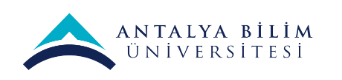 ANTALYA BİLİM ÜNİVERSİTESİKİŞİSEL VERİ KORUMA POLİTİKASIİÇİNDEKİLER1- AMAÇ VE KAPSAM2- MEVZUAT3- TANIMLAR4- KİŞİSEL VERİLERİN İŞLENMESİNE İLİŞKİN GENEL İLKELER5- KİŞİSEL VERİLERİN İŞLENMESİ6- KİŞİSEL VERİLERİN GÜVENLİĞİNİN VE GİZLİLİĞİNİN SAĞLANMASI7- KURUMSAL VERİ SINIFLANDIRMA KATEGORİLERİ8- AYDINLATMA YÜKÜMLÜLÜĞÜ9- İLGİLİ KİŞİNİN HAKLARI10-FARKINDALIK VE EĞİTİM1-AMAÇ VE KAPSAMPolitikanın AmacıAntalya Bilim Üniversitesi (bundan böyle “Üniversite”), eğitim-öğretim faaliyetlerini sürdürürken elde ettikleri kamuya açık olmayan kişisel/özel nitelikli kişisel verilerin gizliliğini muhafaza etmeyi, bu verileri işlerken yürürlükte bulunan mevzuata uyumlu olmayı taahhüt etmektedir. Bu taahhüdünü gerekli yönetişim modelini kurma, denetim yapma/yaptırma, süreç yönetimi ile risk analizi çalışmalarını hayata geçirme ve kılavuz görevi gören yönergeleri yürürlüğe alma yoluyla yerine getirmektedir. Antalya Bilim Üniversitesi Kişisel Veri Koruma Politikası (bundan böyle “Politika”) Antalya Bilim Üniversitesi’nin 6698 sayılı Kişisel Verilerin Korunması Kanunu ve sair mevzuat çerçevesinde Antalya Bilim Üniversitesi Kişisel Veri Korunması Hakkında Aydınlatma Metnini de dikkate ve kılavuz alarak, kişisel/özel nitelikli kişisel veri işlerken sorumluluklarını ve mevzuatla uyumlu kılavuz ilkelerini kapsamaktadır.Politikanın Kapsamı Bu Politika; Antalya Bilim Üniversitesi personellerini, öğrencilerini, anlaşmalı kurumlarını, müşterilerini, ziyaretçilerini, üçüncü kişileri, dış kaynaklardan hizmet alınan gerçek/tüzel kişiler ile tedarikçilerini kapsamaktadır.2-MEVZUAT6698 sayılı Kişisel Verilerin Korunması Kanunu (“Kanun”) ile, Kanunla verilen görevleri yerine getirmek üzere, idari ve mali özerkliğe sahip ve kamu tüzel kişiliğini haiz Kişisel Verileri Koruma Kurumu (“Kurum”) kurulmuştur. Kurum; Kurul ve Başkanlık’tan oluşur. Kurum’un karar organı Kişisel Verileri Koruma Kurulu (“Kurul”)’dur. Kanun’un amacı; kişisel verilerin işlenmesinde başta özel hayatın gizliliği olmak üzere kişilerin temel hak ve özgürlüklerini korumak ve kişisel verileri işleyen gerçek ve tüzel kişilerin yükümlülükleri ile uyacakları usul ve esasları düzenlemektir. “Tüzel Kişi”lere ait veriler Kanun’un kapsamında değildir. Aşağıdaki liste zaman içinde değişiklik gösterebilir. Kanun başta olmak üzere bağlı Yönetmelik, Tebliğ, Kararın güncel olarak https://www.kvkk.gov.tr/ internet sitesinden “Mevzuat” sekmesinden takip edilmelidir. Anayasa Türkiye Cumhuriyeti Anayasası Madde 20. - (Ek fıkra: 12/9/2010-5982/2 md.),Kanun 6698 sayılı Kişisel Verilerin Korunması Kanunu (RG Sayı: 29677),YönetmelikVeri Sorumluları Sicili Hakkında Yönetmelik (RG Sayı: 30286),Kişisel Sağlık Verilerinin İşlenmesi ve Mahremiyetinin Sağlanması Hakkında Yönetmelikte Değişiklik Yapılmasına Dair Yönetmelik (RG Sayı: 30250), Kişisel Sağlık Verilerinin İşlenmesi ve Mahremiyetinin Sağlanması Hakkında Yönetmelik (RG Sayı : 29863) Kişisel Verilerin Silinmesi, Yok Edilmesi veya Anonim Hale getirilmesi Hakkında Yönetmelik (RG Sayı: 30224),Tebliğ Veri Sorumlusuna Başvuru Usul ve Esasları Hakkında Tebliğ (RG Sayı: 30356), Aydınlatma Yükümlülüğünün Yerine Getirilmesinde Uygulanacak Usul ve Esaslar Hakkında Tebliğ (RG Sayı: 30356),Karar Veri sorumlusu nezdindeki kişisel verilere erişim yetkisi bulunan personelin yetkisi ve amacı dışında söz konusu verileri işlemesi hususunun değerlendirilmesi ile ilgili Kişisel Verileri Koruma Kurulunun 31/05/2018 Tarihli ve 2018/63 Sayılı Kararı,Veri Sorumluları Siciline Kayıt Yükümlülüğünde İstisna Tutulacak Veri Sorumluları ile ilgili Kişisel Verileri Koruma Kurulunun 02/04/2018 Tarihli ve 2018/32 Sayılı Kararı, Özel Nitelikli Kişisel Verilerin İşlenmesinde Veri Sorumlularınca Alınması Gereken Yeterli Önlemler ile ilgili Kişisel Verileri Koruma Kurulunun 31/01/2018 Tarihli ve 2018/10 Sayılı Kararı,RehberlerKişisel Verilerin Korunması Kanununa İlişkin Uygulama Rehberi,Kişisel Veri Güvenliği Rehberi (Teknik ve İdari Tedbirler), Kişisel Verilerin Silinmesi, Yok Edilmesi veya Anonim Hale Getirilmesi Rehberi, Kişisel Verilerin Korunması Kanunu Hakkında Sıkça Sorulan Sorular, Anayasal Bir Hak Olarak Kişisel Verilerin Korunmasını İsteme Hakkı, Veri Sorumlusu ve Veri İşleyen, Veri Sorumluları Sicili, İlgili Kişinin Hak Arama Yöntemleri, Kanun Kapsamındaki Hak ve Yükümlülükler, Kişisel Verilerin İşlenme Şartları, Kişisel Verilerin İşlenmesine İlişkin Temel İlkeler, Açık Rıza, 6698 Sayılı Kanun'da Yer Alan Temel Kavramlar,6698 Sayılı Kanun'da Yer Alan Terimler, 6698 Sayılı Kişisel Verilerin Korunması Kanununun Amacı ve Kapsamı, Kişisel Verilerin Korunması Alanında Uluslararası ve Ulusal Düzenlemeler,Kişisel Verilerin Korunması Kanununa Duyulan İhtiyaç, Özel Nitelikli Kişisel Verilerin İşlenme Şartları,Kişisel Verileri Koruma Kurulu'nun Yapısı ve Görevleri,3-TANIMLARAçık rıza: Belirli bir konuya ilişkin, bilgilendirilmeye dayanan ve özgür iradeyle açıklanan rıza Çalışan: Antalya Bilim Üniversitesi’ne bağımlı olarak, belirli veya belirsiz süreli olarak iş gören tüm gerçek kişilerÇalışan adayı: Antalya Bilim Üniversitesi’ne iş başvurusunda bulunarak veya herhangi bir yolla özgeçmişini ve ilgili bilgilerini Antalya Bilim Üniversite ile paylaşan gerçek kişiler İlgili Kullanıcı: Verilerin teknik olarak depolanması, korunması ve yedeklenmesinden sorumlu olan kişi ya da birim hariç olmak üzere veri sorumlusu organizasyonu içerisinde veya veri sorumlusundan aldığı yetki ve talimat doğrultusunda kişisel verileri işleyen kişileri Kişisel sağlık verileri: Kimliği belirli ya da belirlenebilir gerçek kişinin fiziksel ve ruhsal sağlığına ilişkin her türlü bilgi ile kişiye sunulan sağlık hizmetiyle ilgili bilgileri Kişisel veri: Kimliği belirli veya belirlenebilir gerçek kişiye ilişkin her türlü bilgi Kişisel verilerin işlenmesi: Kişisel verilerin tamamen veya kısmen otomatik olan ya da herhangi bir veri kayıt sisteminin parçası olmak kaydıyla otomatik olmayan yollarla elde edilmesi, kaydedilmesi, depolanması, muhafaza edilmesi, değiştirilmesi, yeniden düzenlenmesi, açıklanması, aktarılması, devralınması, elde edilebilir hâle getirilmesi, sınıflandırılması ya da kullanılmasının engellenmesi gibi veriler üzerinde gerçekleştirilen her türlü işlemKVK Kanunu: 6698 sayılı Kişisel Verilerin Korunması KanunuKVK Kurulu: Kişisel Verileri Koruma Kurulu KVK Kurumu: Kişisel Verileri Koruma KurumuÖzel nitelikli kişisel veri: Kişilerin ırkı, etnik kökeni, siyasi düşüncesi, felsefi inancı, dini, mezhebi veya diğer inançları, kılık ve kıyafeti, dernek, vakıf ya da sendika üyeliği, sağlığı, cinsel hayatı, ceza mahkûmiyeti ve güvenlik tedbirleriyle ilgili verileri ile biyometrik ve genetik verileri TCK: 5237 sayılı Türk Ceza KanunuVeri işleyen: Veri sorumlusunun verdiği yetkiye dayanarak onun adına kişisel verileri işleyen gerçek veya tüzel kişi İlgili Kişi: Kişisel verisi işlenen gerçek kişi Kişisel Veri Başvuru Formu: Antalya Bilim Üniversitesi bünyesinde kişisel verileri işlenen ilgili kişilerin KVK Kanunu’nun 11. maddesinde açıklanan haklarına ilişkin başvurularını kullanırken yararlanacakları başvuru formu Kişisel Verilerin Silinmesi: Kişisel verilerin ilgili kullanıcılar için hiçbir şekilde erişilemez ve tekrar kullanılamaz hale getirilmesi işlemi Kişisel Verilerin Yok Edilmesi: Kişisel verilerin hiç kimse tarafından hiçbir şekilde erişilemez, geri getirilemez ve tekrar kullanılamaz hale getirilmesi işlemi Kişisel Verilerin Anonim Hale Getirilmesi: Kişisel verilerin başka verilerle eşleştirilse dahi hiçbir surette kimliği belirli veya belirlenebilir bir gerçek kişiyle ilişkilendirilemeyecek hale getirilmesi Veri sorumlusu: Kişisel verilerin işleme amaçlarını ve vasıtalarını belirleyen, veri kayıt sisteminin kurulmasından ve yönetilmesinden sorumlu olan gerçek veya tüzel kişi Ziyaretçi: Antalya Bilim Üniversitesi’nin hizmet binalarını veya internet sitelerini çeşitli amaçlarla ziyaret eden gerçek kişiler Veri Sorumluları Sicili: KVK Kurumu tarafından tutulan Veri Sorumluları Sicil Bilgi Sistemi (VERBİS) Kişisel Veri İşleme Envanteri (Envanter): Antalya Bilim Üniversitesi’nin iş süreçlerine bağlı olarak gerçekleştirmekte olduğu kişisel veri işleme faaliyetlerini; kişisel veri işleme amaçları ve hukuki sebebi, veri kategorisi, aktarılan alıcı grubu ve veri konusu kişi grubuyla ilişkilendirerek oluşturduğu ve kişisel verilerin işlendikleri amaçlar için gerekli olan azami muhafaza edilme süresini, yabancı ülkelere aktarımı öngörülen kişisel verileri ve veri güvenliğine ilişkin alınan tedbirleri açıklayarak detaylandırdığı envanter4- KİŞİSEL VERİLERİN İŞLENMESİNE İLİŞKİN GENEL İLKELERKVK Kanunu’nun 4. maddesi uyarınca, kişisel verilerin işlenmesinde aşağıdaki ilkelere uyulması zorunludur.Hukuka ve dürüstlük kurallarına uygun olmaDoğru ve gerektiğinde güncel olmaBelirli, açık ve meşru amaçlar için işlenmeİşlendikleri amaçla bağlantılı, sınırlı ve ölçülü olmaİlgili mevzuatta öngörülen veya işlendikleri amaç için gerekli olan süre kadar muhafaza edilme5- KİŞİSEL VERİLERİN İŞLENMESİŞirketimiz kişisel verileri ve özel nitelikli kişisel verileri işleme faaliyetlerini KVK Kanunu’nun sırasıyla 5. ve 6. maddelerinde ortaya konulan veri işleme şartlarına uygun olarak yürütmektedir. 5-1- KİŞİSEL VERİLERİN İŞLENME ŞARTLARI Kurumumuz, ilgili kişilerin kişisel verilerini KVKK Kanunu’nun 5. maddesinde öngörülen aşağıdaki hukuki sebeplerden en az birine dayalı olarak işlemektedir: Kanunlarda açıkça öngörülmesi.Bir sözleşmenin kurulması veya ifasıyla doğrudan doğruya ilgili olması kaydıyla, sözleşmenin taraflarına ait kişisel verilerin işlenmesinin gerekli olması.Kurumumuzun hukuki yükümlülüğünü yerine getirebilmesi için zorunlu olması. İlgili kişinin kendisi tarafından alenileştirilmiş olması.Bir hakkın tesisi, kullanılması veya korunması için veri işlemenin zorunlu olması.İlgili kişinin temel hak ve özgürlüklerine zarar vermemek kaydıyla, kurumumuzun meşru menfaatleri için veri işlenmesinin zorunlu olması.İlgili kişinin açık rızasının olması. 5-2- ÖZEL NİTELİKLİ KİŞİSEL VERİLERİN İŞLENMESİ Kurumumuz, öğrenilmesi halinde ayrımcılık yaratma riski taşıyan özel nitelikli kişisel verilerin işlenmesini, KVKK Kanunu’nun 6. maddesinde ortaya konulan veri işleme şartlarına uygun olarak gerçekleştirmektedir. Özel nitelikli kişisel verilerin, ilgili kişinin açık rızası olmaksızın işlenmesi yasaktır. Ancak, sağlık ve cinsel hayat dışındaki kişisel veriler kanunlarda öngörülen hâllerde; sağlık ve cinsel hayata ilişkin kişisel veriler ise sadece kamu sağlığının korunması, koruyucu hekimlik, tıbbî teşhis, tedavi ve bakım hizmetlerinin yürütülmesi, sağlık hizmetleri ile finansmanının planlanması ve yönetimi amacıyla, sır saklama yükümlülüğü altında bulunan kişiler veya yetkili kurum ve kuruluşlar tarafından ilgili kişinin açık rızası aranmaksızın işlenebilmektedir. Özel nitelikli kişisel veri işleme faaliyeti için KVKK Kurulu tarafından belirlenen tedbirler Kurumumuz tarafından etkin bir şekilde uygulanmaktadır.6- KİŞİSEL VERİLERİN GÜVENLİĞİNİN VE GİZLİLİĞİNİN SAĞLANMASIKurumumuz tarafından, KVKK Kanunu’nun 12. maddesine uygun olarak, kişisel verilerin hukuka uygun olarak işlenmesi ve muhafazasının sağlanması ile söz konusu kişisel verilere hukuka aykırı biçimde erişilmesini önlemek için gerekli olan teknik ve idari tedbirler alınmaktadır. KVKK Kanunu çerçevesindeki faaliyetlerin işbu politika çerçevesinde bir bütün olarak yeterli ve etkin bir şekilde yürütülmesi ile ilgili kurum içi koordinasyondan kurumsal uyum fonksiyonundan kurum yetkilisi sorumludur. İşbu politikanın takibinin gerçekleştirilmesi ve gereken durumlarda güncellenmesi kapsamında Yönetim Kurulu’nun onayına sunulması,Kişisel verilerin korunması, işlenmesi ve imhası ile ilgili işbu politikanın dışındaki diğer politika ve prosedürlerin ilgili Şirket birimleri ile eş güdüm halinde oluşturulması,Politika ve prosedürlerin uygulanması için gerekli görev dağılımının yapılması ve üst yönetimin onayına sunulması,KVKK Kanunu’nun 12. maddesi uyarınca alınan teknik ve idari tedbirlerin uygulanmasının takip edilmesi ve denetiminin planlanması,İlgili kişiler tarafından yapılan başvuru ve taleplerle ilgili süreçlerin takibinin yapılması ve ortaya çıkabilecek sorunların çözümü için gerekli koordinasyonun sağlanması,KVKK Kanunu ve ilgili mevzuata uyumun sağlanması için yapılması gereken hususların tespit edilmesi ve uygulanmasının gözetilmesi, - KVKK Kurumu ile olan ilişkilerin yürütülmesi kapsamında yetkili ve sorumludur7- KURUMSAL VERİ SINIFLANDIRMA KATEGORİLERİKanun’dan bağımsız olarak, Antalya Bilim Üniversitesi olarak Kişisel Veri Koruma Politikası çerçevesinde kurumsal verilerin kategorileridir.Çok Gizli Bilgi: İzinsiz olarak ifşa edilmesi, değiştirilmesi, ya da imha edilmesi Antalya Bilim Üniversitesi ve/veya iştiraklerine çok yüksek seviyede risk oluşturacak verilerdir. Örnek;Gizlilik Sözleşmeleri, Yönetim Kurulu onayı ile 3ncü taraflarla yapılan anlaşmalar vb.Gizli Bilgi: İzinsiz olarak ifşa edilmesi, değiştirilmesi, ya da imha edilmesi Antalya Bilim Üniversitesi ve/veya iştiraklerine yüksek seviyede risk oluşturacak verilerdir. Ön kabul olarak, “Çok Gizli”, “İç Kullanıma Açık”, veya “Herkese Açık” olarak açıkça sınıflandırılmamış tüm kurumsal veriler “Gizli Bilgi” olarak kabul edilmelidir.İç Kullanıma Açık Bilgi: İzinsiz olarak ifşa edilmesi, değiştirilmesi, ya da imhaedilmesi Antalya Bilim Üniversitesi ve/veya iştiraklerine orta seviyede risk oluşturacak verilerdir. Örnek Antalya Bilim Üniversitesi projeleri ve dokümanları vb.Herkese Açık Bilgi: İzinsiz olarak ifşa edilmesi, değiştirilmesi, ya da imha edilmesi Antalya Bilim Üniversitesi ve/veya iştiraklerine düşük seviyede risk veya hiç risk oluşturmayacak verilerdir. Örnek; basın duyuruları, internet sayfasında bulunan bilgiler vb. Herkese açık verilerin korunması için sınırlı ya da hiç kontrol gereksinimi olmamasına rağmen verinin izinsiz olarak değiştirilmesini ve imhasını önlemek için kısmi kontrol gereklidir.8-AYDINLATMA YÜKÜMLÜLÜĞÜ Aydınlatma, Veri Sorumlusu’nun yükümlülüğüdür. Kişisel verilerin elde edilmesi sırasında Veri Sorumlusu veya yetkilendirdiği gerçek/tüzel kişi ilgili kişilere: a. Veri Sorumlusu’nun ve varsa temsilcisinin kimliği, b. Kişisel verilerin hangi amaçla işleneceği, c. İşlenen kişisel verilerin kimlere ve hangi amaçla aktarılabileceği, d. Kişisel veri toplamanın yöntemi ve hukuki sebebi, e. İlgili kişinin hakları konusunda bilgi vermekle yükümlüdür.Yükümlülüğün yerine getirilmesinde uygulanacak esaslar “Kişisel  Verilerin Korunması Hakkında Aydınlatma Metninde detaylandırılmıştır. Ayrıca, kurumumuzun kampüslerine giriş yapan misafirlerimize, Kurumsal Güvenlik Politikası gereği, geçici Kimlik Kartı verilebilmesi için kimlik tespit yapılmakta ve bazı kişisel veriler talep edilmektedir.9-İLGİLİ KİŞİNİN HAKLARI Herkes, Veri Sorumlusu’na başvurarak kendisiyle ilgili: Kişisel veri işlenip işlenmediğini öğrenme,Kişisel verileri işlenmişse buna ilişkin bilgi talep etme, Kişisel verilerin işlenme amacını ve bunların amacına uygun kullanılıp kullanılmadığını öğrenme, Yurt içinde veya yurt dışında kişisel verilerin aktarıldığı üçüncü kişileri bilme, Kişisel verilerin eksik veya yanlış işlenmiş olması hâlinde bunların düzeltilmesini isteme,Kişisel verilerin silinmesini veya yok edilmesini isteme,(e) ve (f) bentleri uyarınca yapılan işlemlerin, kişisel verilerin aktarıldığı üçüncü kişilere bildirilmesini isteme,İşlenen verilerin münhasıran otomatik sistemler vasıtasıyla analiz edilmesi suretiyle kişinin kendisi aleyhine bir sonucun ortaya çıkmasına itiraz etme,Kişisel verilerin kanuna aykırı olarak işlenmesi sebebiyle zarara uğraması hâlinde zararın giderilmesini talep etme, haklarına sahiptir10-FARKINDALIK VE EĞİTİMAntalya Bilim Üniversitesi, çalışanlarının, öğrencilerinin ve Kanun ile çerçevesi çizilmiş karşılıklısorumluluğu bulunan 3ncü tarafların bu Politika, yerel mevzuat, yönergeler çerçevesinde kişisel verilerin işlenmesi konusunda yeterince bilgilendirilmiş ve eğitilmiş olmalarını sağlamak zorundadır. Antalya Bilim Üniversitesi, Kişisel Veriler’in işlenmesinde görev alan kişilerin verilerin korunmasıyla ilgili olarak yerel veri koruma mevzuatı ve Politika’nın koşullarını öğrenmelerini sağlayacak tedbirleri alır; bu tedbirlere farkındalık toplantılarının yapılması ve eğitim verilmesi de dahildir. Eğitimler veya farkındalık toplantıları, aşağıdaki şekillerde yapılır :e-eğitim,yüz yüze çalışma,veri koruma konularında yüksek düzeyde farkındalık sağlanması ve sürdürülmesi içinuygun olan diğer yöntemler,Söz konusu eğitim ve bilgilendirme faaliyetleri İnsan Kaynakları  Departmanı ile koordineli yerine getirilir.